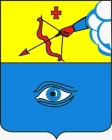 ПОСТАНОВЛЕНИЕ___16.05.2024__                                                                                           № __11/17__ г. ГлазовОб утверждении порядка привлечения остатков средств на единый счет бюджета города Глазова и возврата привлеченных средствВ соответствии со статьей 236.1 Бюджетного кодекса Российской Федерации,  руководствуясь Уставом города Глазова, постановляю:1. Утвердить прилагаемый Порядок привлечения остатков средств на единый счет бюджета города Глазова и возврата привлеченных средств.2. Настоящее постановление вступает в силу со дня его подписания.3. Контроль за исполнением постановления возложить на заместителя Главы Администрации города Глазова по финансам, бюджетному планированию и учету.УтвержденпостановлениемАдминистрации города Глазоваот 16.05.. N _11/17_Порядок привлечения остатков средств на единый счет бюджетагорода Глазова и возврата привлеченных средствI. Общие положения1. Настоящий Порядок привлечения остатков средств на единый счет бюджета города Глазова и возврата привлеченных средств (далее - Порядок) в соответствии с пунктами 10, 13 статьи 236.1 Бюджетного кодекса Российской Федерации устанавливает правила привлечения средств на единый счет бюджета города Глазова и возврата привлеченных средств.2. Привлечение Управлением финансов Администрации города Глазова (далее – Управление финансов) остатков средств на единый счет бюджета города Глазова  осуществляется за счет:средств на казначейском счете для осуществления и отражения операций с денежными средствами бюджетных и автономных учреждений города Глазова, открытом Управлению финансов,средств на казначейском счете для осуществления и отражения операций с денежными средствами получателей средств из бюджета города Глазова, открытом Управлению финансов;средств на казначейском счете для осуществления и отражения операций с денежными средствами, поступающими во временное распоряжение получателей средств бюджета города Глазова;средств на казначейском счете для осуществления и отражения операций с денежными средствами участников казначейского сопровождения, открытом Управлению финансов.3. Управлением финансов осуществляется возврат средств с единого счета бюджета города Глазова на казначейские счета, указанные в абзацах втором - пятом пункта 2 настоящего Порядка (далее - казначейские счета), с которых они были ранее перечислены.II. Условия и порядок привлечения остатков средствна единый счет бюджета города Глазова 4. Управление финансов осуществляет привлечение остатков средств с казначейских счетов на единый счет бюджета города Глазова в случае прогнозирования временного кассового разрыва на едином счете бюджета города Глазова.5. Объем привлекаемых средств определяется исходя из остатков средств на казначейских счетах, сложившихся после исполнения распоряжений о совершении казначейских платежей, представленных соответствующими участниками системы казначейских платежей в сроки, установленные Правилами организации и функционирования системы казначейских платежей в соответствии со статьей 242.7 Бюджетного кодекса Российской Федерации. Привлечение остатков средств осуществляется в объеме, обеспечивающем достаточность средств на казначейских счетах для осуществления в рабочий день, следующий за днем привлечения средств на единый счет бюджета, выплат с указанного счета на основании распоряжений о совершении казначейских платежей.6. Управление финансов представляет в Управление Федерального казначейства по Удмуртской Республике распоряжение о совершении казначейских платежей на привлечение средств на единый счет бюджета с казначейских счетов не позднее 16 часов местного времени (в дни, непосредственно предшествующие выходными нерабочим праздничным дням, - до 15 часов местного времени) текущего дня.7. Перечисление остатков средств с казначейских счетов на единый счет бюджета города Глазова прекращается Управлением финансов не позднее чем за два рабочих дня до завершения текущего финансового года.III. Условия и порядок возврата средств, привлеченныхна единый счет бюджета города Глазова 8. Управлением финансов осуществляет возврат средств, привлеченных на единый счет бюджета города Глазова, на казначейские счета, с которых они были ранее перечислены, в том числе в целях проведения операций за счет привлеченных средств, не позднее второго рабочего дня, следующего за днем приема к исполнению распоряжений получателей указанных средств, а также при завершении текущего финансового года, но не позднее последнего рабочего дня текущего финансового года.9. Возврат привлеченных средств с единого счета бюджета города Глазова на казначейские счета, с которого они были ранее перечислены, осуществляется Управлением финансов в объеме, достаточном для исполнения распоряжений о совершении казначейских платежей с казначейских счетов, принятых Управлением финансов к исполнению.10. Перечисление средств с единого счета бюджета города Глазова на соответствующие казначейские счета осуществляется в пределах суммы, не превышающей разницу между объемом средств, поступивших с данных казначейских счетов на единый счет бюджета города Глазова, и объемом средств, возвращенных с единого счета бюджета города Глазова на данные казначейские счета в течение текущего финансового года.Администрация муниципального образования «Городской округ «Город Глазов» Удмуртской Республики»(Администрация города Глазова) «Удмурт Элькунысь«Глазкар»  кар округ»муниципал кылдытэтлэн Администрациез(Глазкарлэн Администрациез)Глава города ГлазоваС.Н. Коновалов